24.02.2021 состоялась ежегодная конференция научного общества учащихся МБОУ лицея № 12 «Моя планета». Лучшие работы учащихся размещены на сайте лицея.Темы выступлений 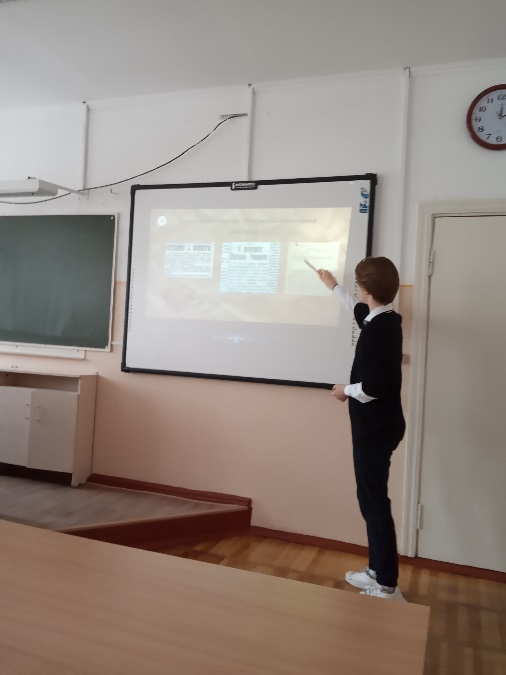 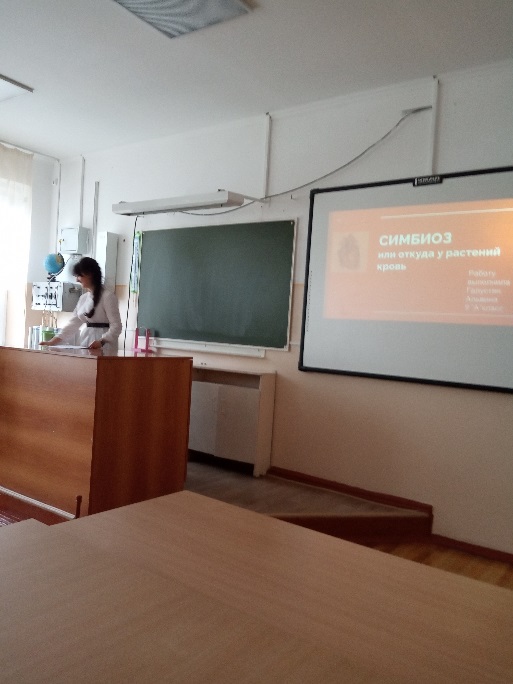 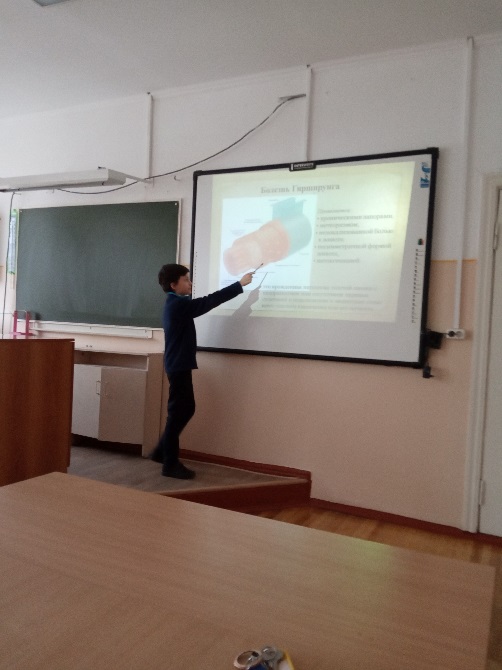 №ФИ учащегосяКласс                                             Тема проекта1Гончаренко Даниил10Романовы. Последние дни.2Лукашова Анастасия9Чудовища мирового океана3Дудникова Екатерина10Экология Краснодара4Середа Софья10Сахарный диабет5Гукасян Давид10Современные технологии, применяемые для дезинфекции6Акобян Леон10Современные технологии, применяемые для дезинфекции7Душаев Алексей9Роль и функции телевидения в современном мире.8Галустян Альвина9Биология9Журавлева Арина8Влажные тропические леса Австралии10Баранов Владимир8Вопросы квантовой физики11Нерсо Диана8Гражданская война в США 1861 – 1865 гг12Семин Вячеслав7Летальный энцефалит13Воронов Олег6Сон14Лабзин Кирилл6Мозг человека15Харченко Алексей5Болезнь Гишнмунга16Коровкина Анастасия5Прядильные растения